Quand je suis rentrée, madame Gilet m’a pris la température. Après je suis allée poser mon sac et je suis allée me laver les mains (c’est obligatoire). Quand nous avons dû nous ranger, nous nous sommes mis sur des croix. Puis, la maîtresse nous a expliqué le règlement de l’école. Après, nous avons travaillé sur les mêmes feuilles de travail que pendant le confinement. Le midi est arrivé et nous sommes sortis pour nous laver les mains et nous sommes retournés dans la classe. Après avoir fini de manger et de parler, nous sommes sortis dehors pour nous rendre sur le terrain à herbe. J’ai bien aimé cette journée parce que revoir ses amies c’est drôle!!!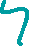 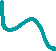 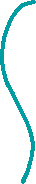 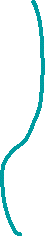 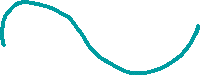 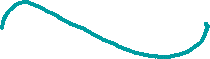 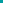 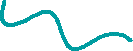 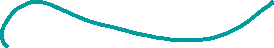 Signé Giulia